Publicado en Tarragona el 04/03/2024 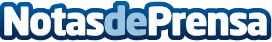 Debify ayuda a una pareja de Tarragona a exonerar su deuda de más de 1 millón de euros Una pareja de empresarios en Tarragona, representada por el despacho de abogados Debify, ha sido exonerada de una deuda que ascendía a más de un millón de euros, marcando un precedente importante en el ámbito de la ley de segunda oportunidad en EspañaDatos de contacto:Nicole Dorsch DEBIFY ALSP S.L.932209453Nota de prensa publicada en: https://www.notasdeprensa.es/debify-ayuda-a-una-pareja-de-tarragona-a Categorias: Nacional Derecho Finanzas Cataluña http://www.notasdeprensa.es